В г.п.Кореличи проведен «Круглый стол» по профилактике кори при участии специалистов Гродненского областного ЦГЭиОЗ. В начале мероприятия всех поприветствовал заместитель председателя Кореличского РИК Чичкан Е.Н.. Главный государственный  санитарный врач Гродненской области Орачев А.В, заведующий отделением иммунопрофилактики Миклаш Л.В. заведующий кафедрой инфекционных болезней УО грГМУ» Матиевская Н.В. ознакомили с эпидситуацией  в республике и регионе, о единственном эффективном способе от инфекции и назвали статистические данные по заболеваемости.Главный санитарный врач Кореличского района доложил об эпидситуации в райне.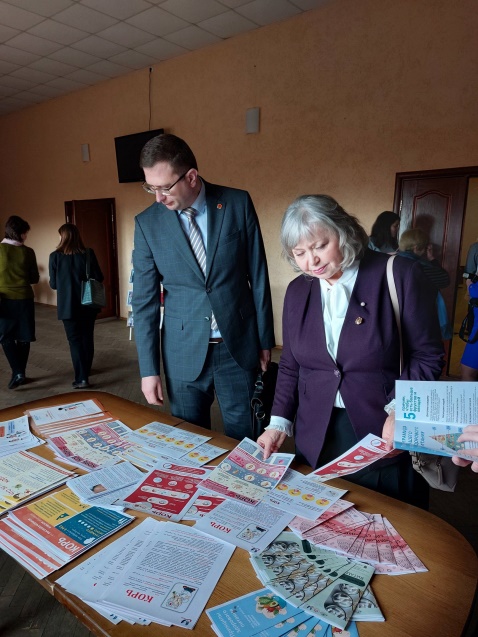 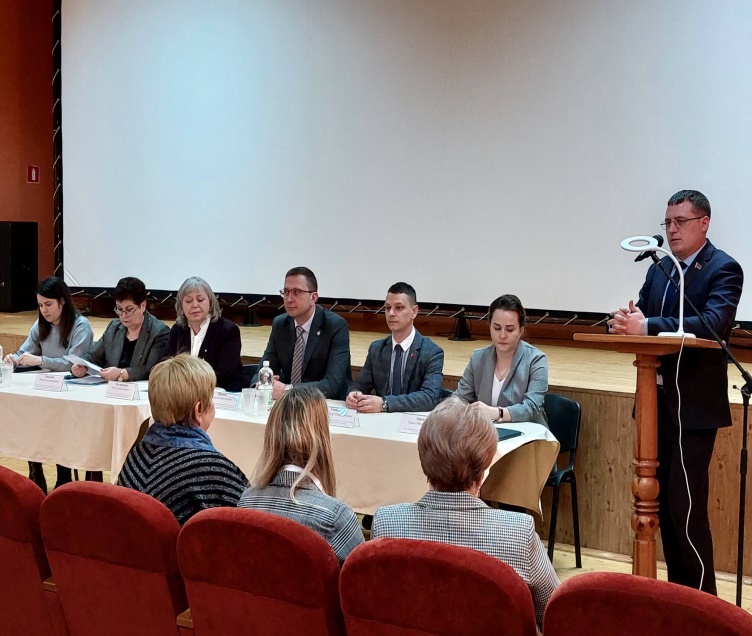 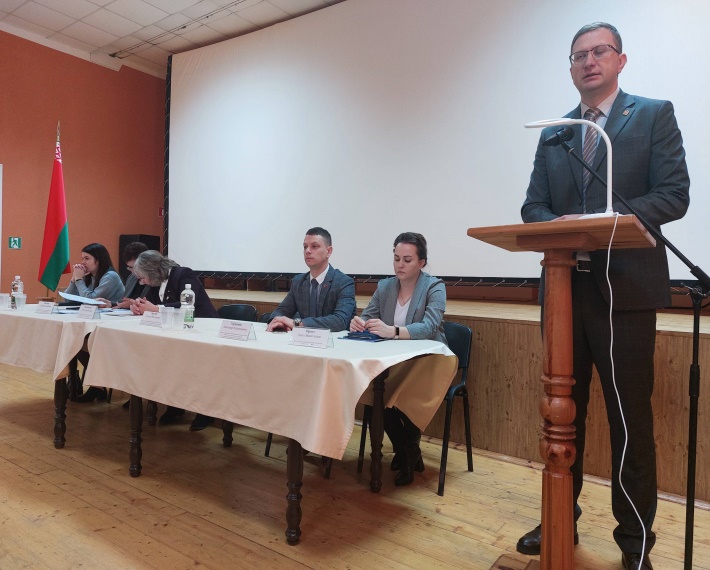 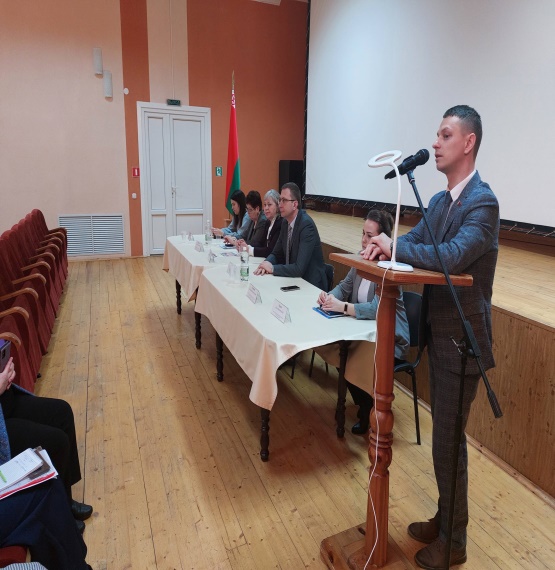 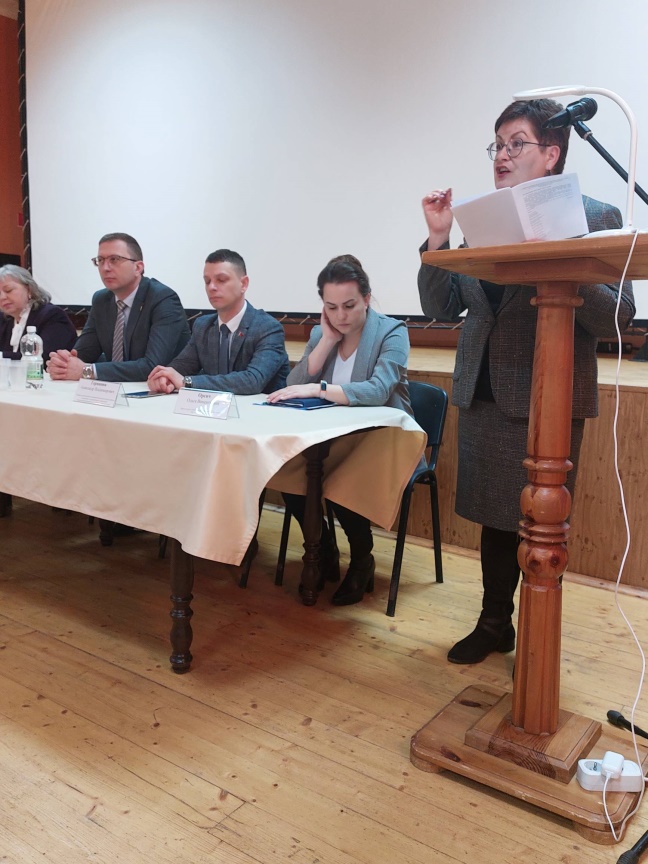 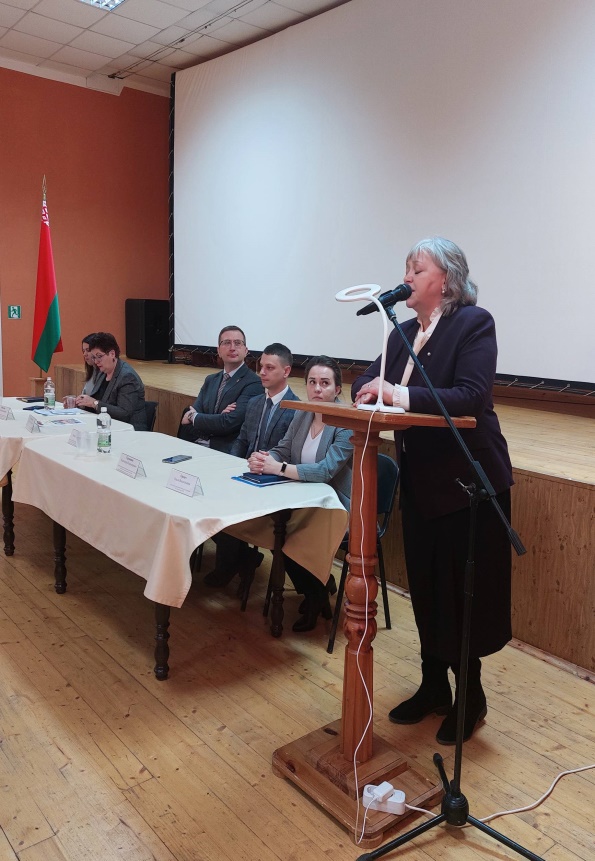 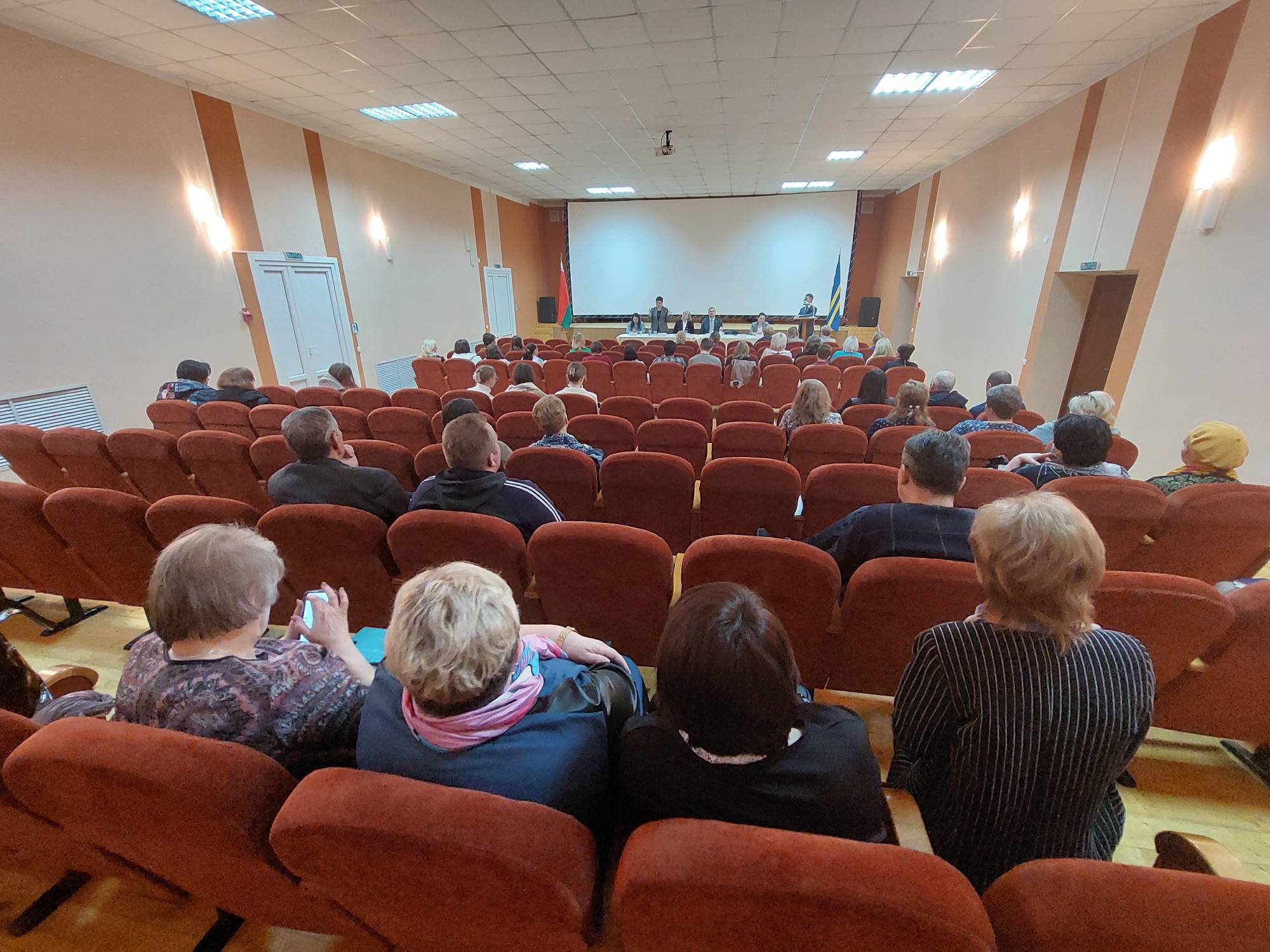 